     Cartes d’Égalités correspondantes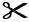 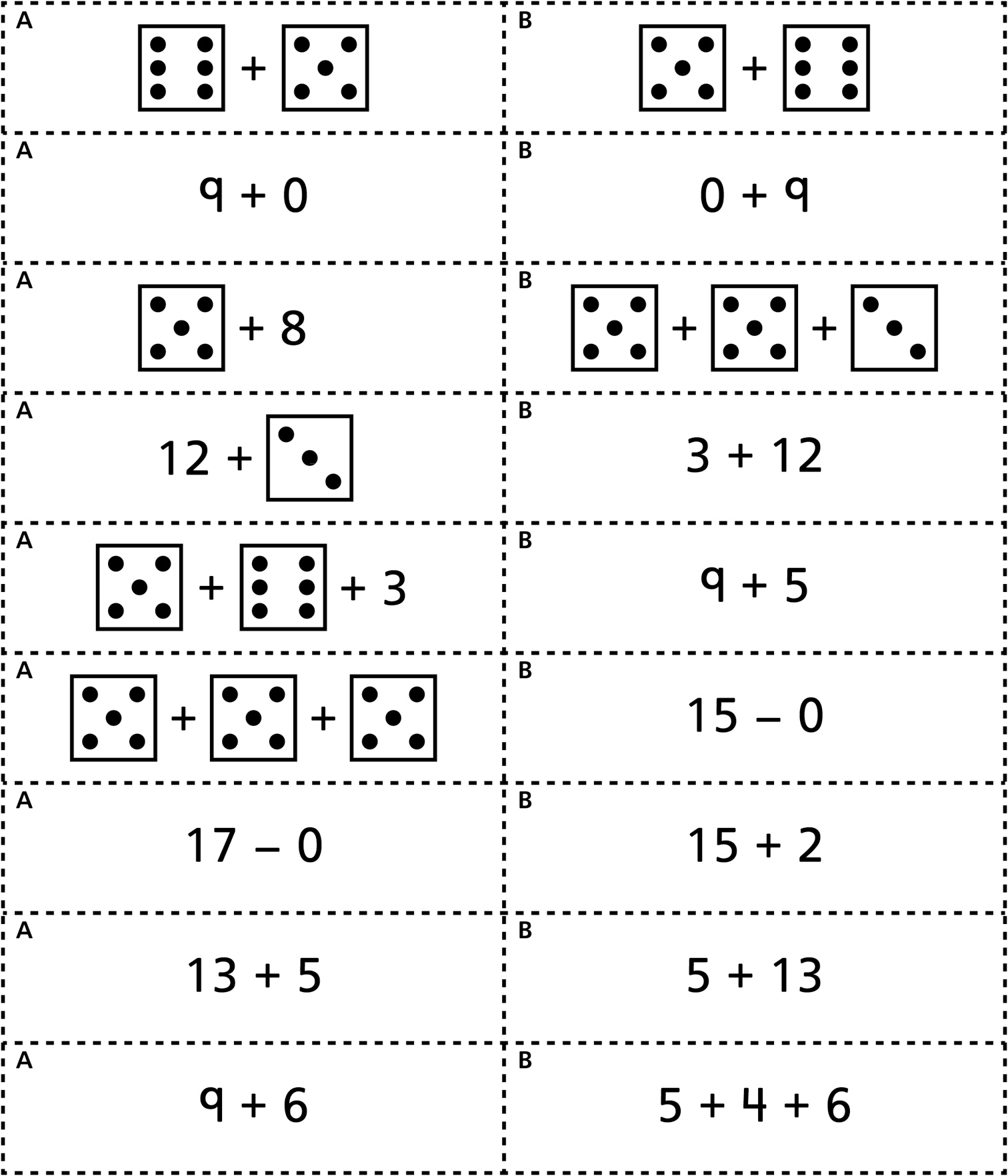 Cartes d’Opérations correspondantes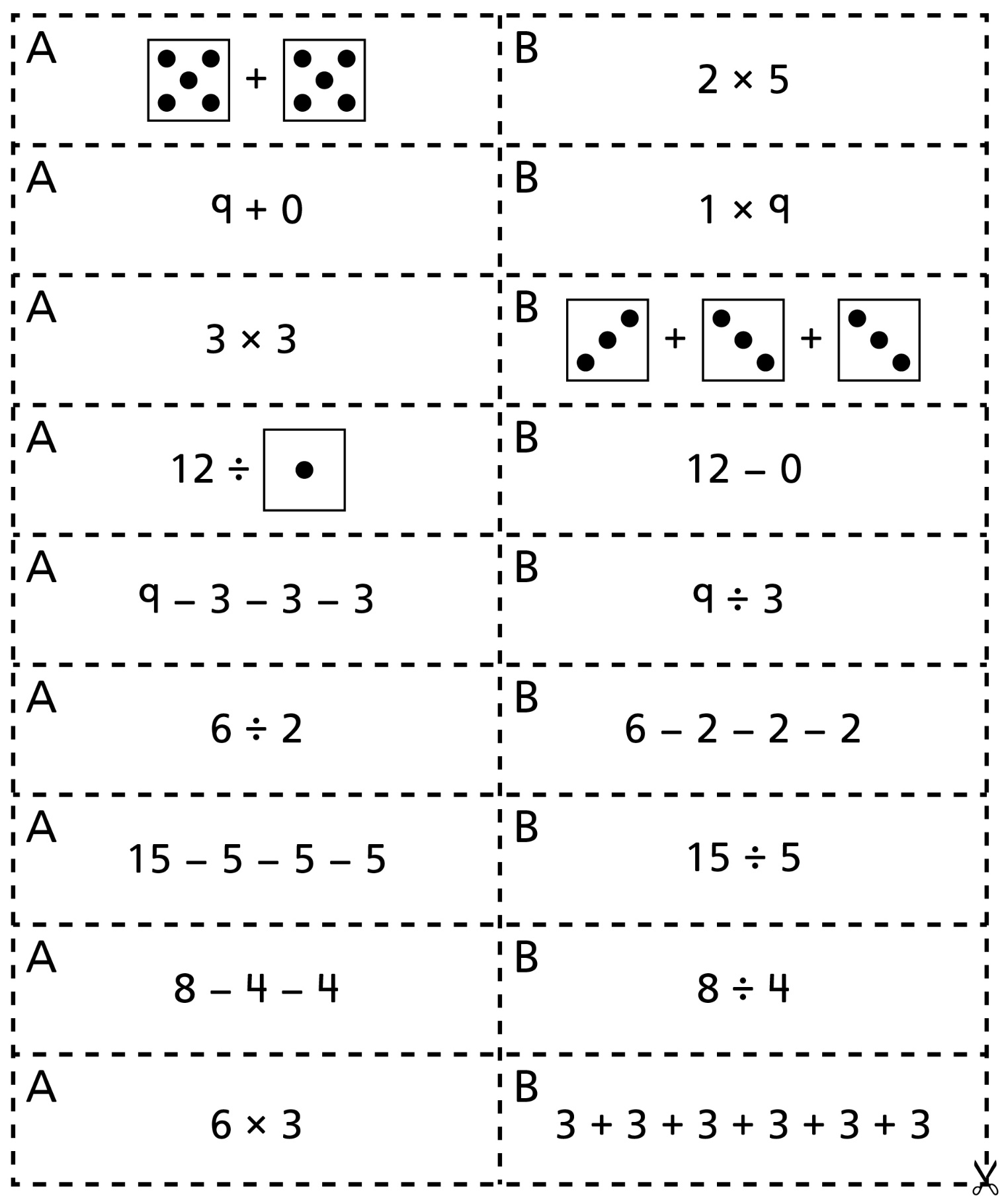 Cartes d’Égalités correspondantes
(pour Accommodation)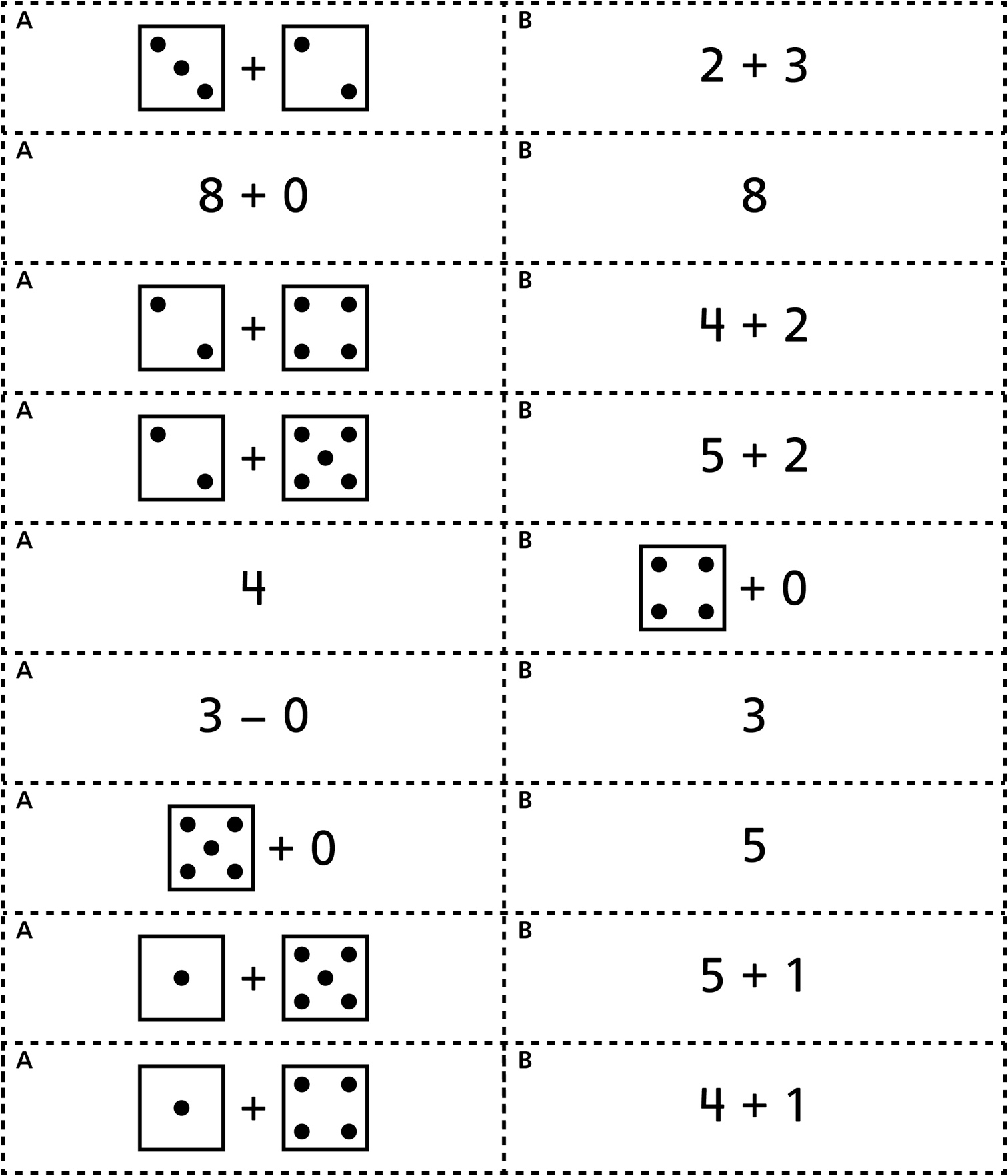 Cartes d’Égalités correspondantes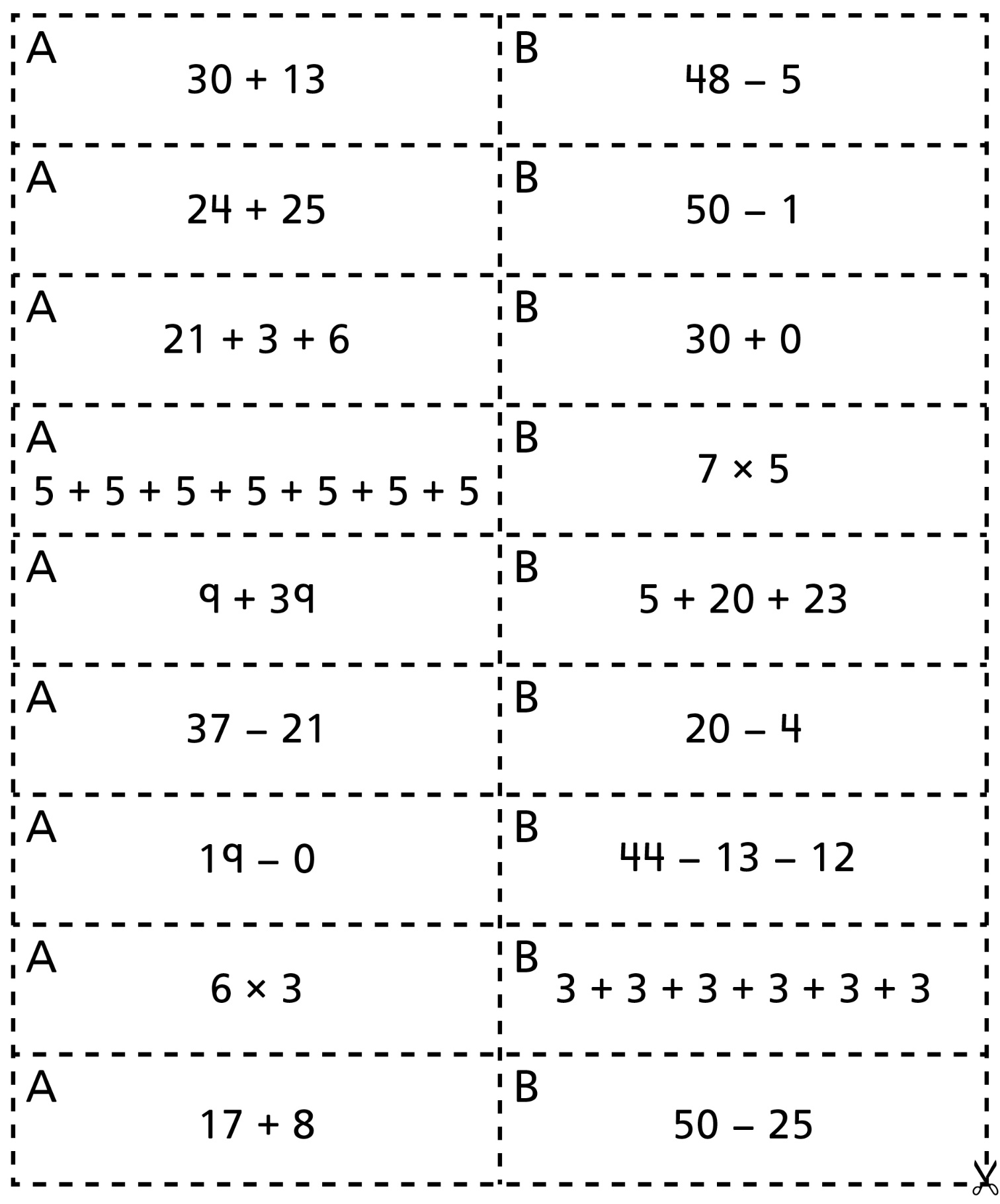 